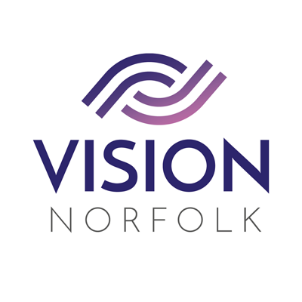 Volunteering OpportunitiesVolunteering OpportunitiesRole Title:Fundraising and Events VolunteerHours and Location:County-wide / FlexibleAbout the organisation:We are Vision Norfolk and our mission is to support people living with sight loss to enjoy active, independent and fulfilled lives.About the role:This is a varied role to assist our Fundraising Department with collections and events. This can be as simple as collecting money tins from shops to helping with large-scale events. This would also involve chatting to the public about Vision Norfolk and the work we do.Main ResponsibilitiesFundraising and Events Volunteers will attend events, street and store collections all over Norfolk: Our volunteers will:Inspire people to support us through donating in cash or by cardRepresent the charity in a professional mannerMake conversation with members of the public about our work and answering questions about the charityGeneral Responsibilities: Telephone the Fundraising Manager as soon as possible, if unable to fulfil your commitment so that replacement cover can be arranged.  Maintain strict confidentiality at all times.  Adhere to the Vision Norfolk volunteer policies and procedures We ask our volunteers to remain kind and courteous when you are representing Vision Norfolk.The role can be local, but use of a car would enable a broader variety and location of assignments. Skills / Experience needed: We are looking for personable and approachable volunteers who are enthusiastic about the work we do here at Vision Norfolk and confident with talking to people from all walks of lifeOur volunteers will beAble to work both independently and as part of a team.Empathetic with Vision Norfolk’s cause and committed to our aims and objectives.Well organised with strong verbal communication skills.Have an interest in charitable giving and fundraisingAble to build and maintain strong interpersonal relationships. Benefits of Volunteering in this role:Becoming a Fundraising and Events Volunteer gives you the chance to: Give a huge boost to your social skills and confidence Experience the camaraderie and fun of being part of our teamDo something good for local people Vision Norfolk also offers:Visual Awareness TrainingRegular, ongoing advice and support Payment of out of pocket expenses agreed in advanceContact details:If you would like to discuss the opportunities we have Vision Norfolk, please contact the Volunteer Coordinators on 01603 573000:Jo Howard (Norwich & South Norfolk) ext 407Penny Whitby (West Norfolk) ext 406Catherine Bond (East Norfolk) ext 325Email: volunteers@visionnorfolk.org.uk